Care Net Pregnancy Resource Center515 Main St, Fitchburg, MA. 01420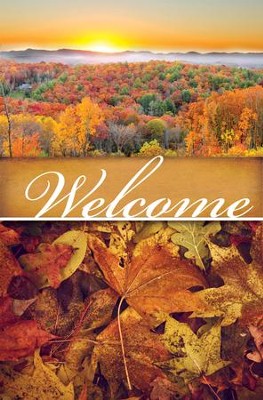 You are cordially invited to our19th Annual Fundraising BanquetTo be held on Thursday, November 4, 2021 – 6 p.m.at the DoubleTree by Hilton 99 Erdman Way, LeominsterAdults onlyReservations required, RSVP to 978-342-4244 On line:  friendsofcarenetfitchburg.orgCare Net Pregnancy Resource Center515 Main St, Fitchburg, MA. 01420You are cordially invited to our19th Annual Fundraising BanquetTo be held on Thursday, November 4, 2021 – 6 p.m.at the DoubleTree by Hilton 99 Erdman Way, LeominsterAdults onlyReservations required, RSVP to 978-342-4244 On line:  friendsofcarenetfitchburg.orgCare Net Pregnancy Resource Center515 Main St, Fitchburg, MA. 01420You are cordially invited to our19th Annual Fundraising BanquetTo be held on Thursday, November 4, 2021 – 6 p.m.at the DoubleTree by Hilton 99 Erdman Way, LeominsterAdults onlyReservations required, RSVP to 978-342-4244 On line:  friendsofcarenetfitchburg.orgCare Net Pregnancy Resource Center515 Main St, Fitchburg, MA. 01420You are cordially invited to our19th Annual Fundraising BanquetTo be held on Thursday, November 4, 2021 – 6 p.m.at the DoubleTree by Hilton 99 Erdman Way, LeominsterAdults onlyReservations required, RSVP to 978-342-4244 On line:  friendsofcarenetfitchburg.org